Dnia 14 września 2020r. Zarząd Województwa Świętokrzyskiego, pełniący funkcję Instytucji Zarządzającej RPOWŚ na lata 2014-2020, podpisał z Przemysławem Łukasikiem prowadzącym działalność gospodarczą pod nazwą TOREX P. P. U. H. PRZEMYSŁAW ŁUKASIK umowę o dofinansowanie w ramach Działania 2.5 „Wsparcie inwestycyjne sektora MŚP” konkurs nr RPSW.02.05.00-IZ.00-26-253/19, inwestycji pn. „Usuwanie niedoskonałości ciała w gabinecie kosmetologicznym z wykorzystaniem zakupionych urządzeń o najnowszych technologiach i innowacyjnego sposobu postępowania”. Całkowita wartość niniejszego projektu wynosi 248 104,50 zł, natomiast wartość dofinansowania wynosi 170 000,00 zł. 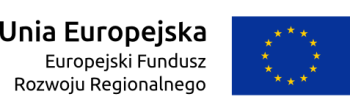 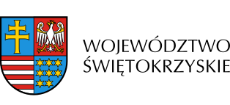 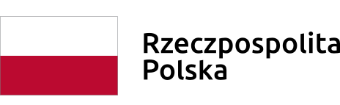 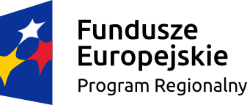 